              Graphing Parabolas Quiz	    	          		       /181.  Graph each function so that it fills the grid.  Several points should be clearly marked.  Determine the: vertex, equation of the axis of symmetry, y-intercept, x-intercept(s), domain, range, and max/min value.a) 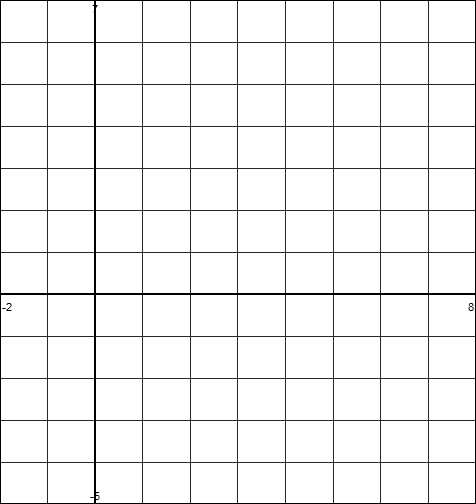 b) 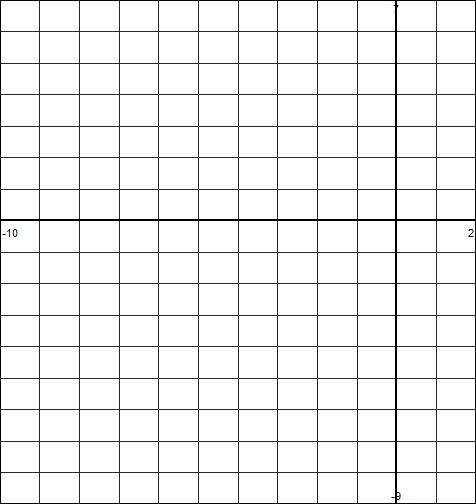 